SLAC Magnetic Measurement Plan and Traveler forLCLS-II Unipolar QDG001, QDG002, QDG003 Quadrupoles of Type 1.51Q7.0Revision 0, Initial Release Mar. 8, 2017 (approved: P. Emma, Mar. 7, 2017)This traveler is intended to cover mechanical fiducialization and magnetic measurements of the DIAG0 quadrupole magnets needed for LCLS-II.  There are 3 of these magnets addressed in this traveler and needed for installation in the LCLS-II DIAG0 beamline, each of which is about 10” long.  After installation, two will be powered in series (QDG001, 3) with a unipolar supply, and one on a separate unipolar supply. The QDG001 and QDG003 have "P" polarity, and QDG002 has "N" polarity.Receiving:The following information is to be noted upon receipt of the magnets by the SLAC MFD group:Preparation:A beam direction arrow, with text “beam direction”, is to be applied to the top and/or connector side of the magnet with a sticker supplied by LCLS-II (J. Amann will determine the direction).Fiducialization:Fiducialization may be done before or after magnetic measurements. The magnet is to be fiducialized by the CMM group.  This will require the installation of removable tooling balls, location of the geometric axis of the poles of the magnet, and location of tooling balls with respect to the center of this geometric axis when the poles are aligned precisely horizontal.URL of on-line CMM fiducialization data (please modify or correct if necessary):Magnetic Measurements:Enter URL of on-line magnetic measurements data (please modify or correct if necessary):Mark 2 of these magnets as a “QF” (positive polarity) and 1 of them as a “QD” (negative polarity).  These marks will be replaced with MAD magnet name assignments after all 3 magnets are measured.Determine the connection polarity (with supply outputting positive current) which produces the correct field polarity for the “QF” or “QD” magnet as shown below (depending on its QF or QD assignment):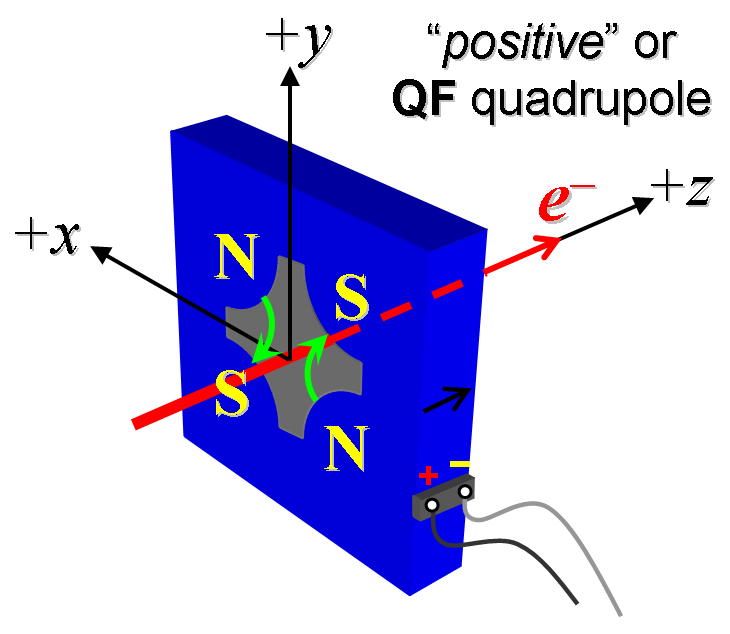 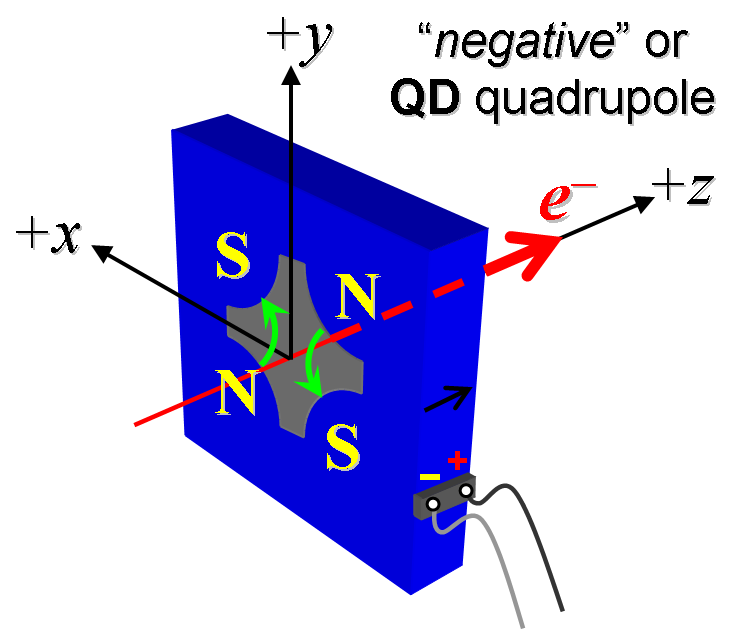 Figure 1.  The quadrupoles: QDG001 and QDG003 have “positive” polarity (left), while the quadrupole: QDG002 has “negative” polarity (right).Mark the polarity near the magnet leads with clear “+” and “” labels as shown above.Connect the magnet terminals in the correct polarity as established above, to a power supply with maximum current I  30 A (e.g., MCOR30).  Use "3-Linear Ramping Trim" control.For all magnets, connect magnet to LCW supply.  Adjust supply pressure to a delta P of ~15 psi to achieve a flow rate of 0.2 gpm.  Run the magnet up to 30 A for ~1 hour to warm it up, record delta P, flow, ambient, magnet coil and magnet steel temperature in table below.  Standardize the magnet, starting from zero to 30 A and back to zero, through three full cycles, finally ending at zero, with a flat-top pause time (at both 0 and 30 A) of 10 seconds.  Use a ramp rate of 3 A/sec, if possible, and record the ramp rate used.Measure the length-integrated field gradient, Gdl, from 0 to 30 A in 3-A steps (11 ‘up’ measurements), and then back down from 30 A to 0 in 3-A steps (11 ‘down’ measurements).With rotating coil, measure the magnet harmonics at 30 A current setting. Multipole values should be given as a percentage of the quadrupole moment evaluated at the probe radius.Confirm the pole-tip field using a Hall probe at an excitation current of 30 A.Measure the inductance and resistance of the magnet:Upon completion of tests, send traveler to Mark Woodley for acceptance at mailstop 54.Received by (MMG initials):SDADate received (dd-mmm-yyyy):3/23/2017SLAC barcode number:4068Vendor serial number on the magnet:2Beam-direction arrow in place (initials):SDACMM technician (initials):KChttp://www-group.slac.stanford.edu/met/MagMeas/MAGDATA/LCLS-II/quad/4068http://www-group.slac.stanford.edu/met/MagMeas/MAGDATA/LCLS-II/quad/4068Magnet marked as (please enter “QF” or “QD”):QFPolarity has been labeled (initials):SDAMagnet polarity chosen from Fig. 1 is (P or N):PLCW delta P (psi)110 psiLCW flow rate (gpm)0.47 gpmLCW delta T (°C)0.12 °CAmbient temperature (°C):21.5 °CFinal coil temperature (°C):25.6 CFinal magnet steel temperature (°C):24.4 °CStandardization complete (initials):SDARamp rate used (A/sec):3 A/secFilename & run number of  Gdl up & down data:Strdat.ru1, strplt.ru1Filename & run number of harmonic data:Hardat.ru1, Harplt.ru1Probe radius used for harmonics (cm):1.41349 cmHall probe pole-tip field at 30 A (mean of 4 poles):0.098 +/- 0.005 TInductance of coil (mH):0.680 mHResistance of coil (Ohms):0.0628 OhmMagnet accepted (signed):MDW via emailAssigned beamline location (MAD-deck name):QDG003